    桃園市進出口商業同業公會 函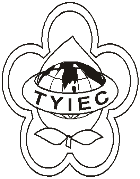          Taoyuan Importers & Exporters Chamber of Commerce桃園市桃園區春日路1235之2號3F           TEL:886-3-316-4346   886-3-325-3781   FAX:886-3-355-9651ie325@ms19.hinet.net     www.taoyuanproduct.org受 文 者:各會員發文日期：中華民國110年4月12日發文字號：桃貿豐字第110113號附    件：意見調查表主   旨：檢送中華民國全國工業總會製作「2021產業界對新南向布局之意見調查表」，請查照。說   明：     一、依據中華民國全國工業總會110年4月1日淵貿字第1100000214號函辦理。     二、國際政經情勢變化多端，除了新冠疫情外，RCEP已在去年完成洽簽。美中貿易爭端方興未艾，然拜登政府採取的全球化戰略律及對華戰略，對於包括臺灣在內的亞洲經濟及新興市場經濟體，都將造成重大影響，再牽動未來產業在新南向國家之佈局策略。     三、為確時協助國內廠商掌握新南向國家市場之商機，中華民國全國工業總會特製作此意見調查，調查結果將做為政府協助廠商之依據。     四、問券填覆內容僅供本計畫使用，對外絕對保密，請會員踴躍填覆並擲回中華民國全國工業總會。理事長  簡 文 豐